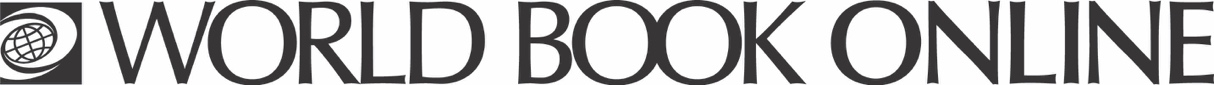 Ancient Greece Worksheet Learn about the ancient past of Greece – the birthplace of Western civilisation, whose magnificent achievements in government, science, philosophy and the arts, still influence our lives today. Describe the physical terrain of ancient Greece?Where did the Greeks establish their city states and why?What was the acropolis?Why did the ancient Greeks establish overseas colonies and trading posts?Which group was the only group that could own land and take part in government?Who made up the group of noncitizens?Who headed the household in ancient Greece?What was the role of the wife?Who had legal control of women?At what age did women marry?What is a dowry and who controlled it?Who received an education in ancient Greece?What type of education did boys receive in Sparta?What foods were consumed in the Greek diet?What type of clothing did men and women wear in ancient Greece?What did ancient Greeks believe?What were oracles?What role did deities (priests and priestesses) play?What was the most important oracle?What features did Greek deities have?Where did the chief deities live?Which deities ruled over Olympus?Name some of the Olympians?What did Greek men do for recreation?What did Greek women do for recreation?What type of events occurred at religious festivals in ancient Greece?Name the most famous religious festival and who it was in honour of?What industry did most ancient Greeks live by?What types of goods did ancient Greeks manufacture?What did ancient Greeks do with surplus goods?Who were the Greek’s major trading partners?How were good transported?What is philosophy?Who are considered the most important Greek philosophers?How were philosophers regarded in ancient Greece?What happened to Socrates?What disciplines did ancient Greeks pioneer? Name the literary forms introduced by ancient Greek writers?What type of government did some ancient Greek city-states have during the 500’s B.C.?What role did women play in the democracy?Describe the democratic rights of citizens in Athens.What type of government system was in place in Sparta?Which city-state was the only one to have a standing army?Which city-state had the largest navy?What battle formation dominated Greek warfare for 300 years?What were the Persian Wars?Who won the Battle of Marathon in 490 B.C. between Athens and Persia?Who won the war between Greece and King Xerxes I of Persia?Which two Greek city-states rivalled each other for dominance of the Greek world during the middle and late 400’s B.C.?Which kingdom, to the north of Greece, conquered Greece in 338 B.C.? To learn more about ancient Greece see the Related Information tab located at the top of your screen. 